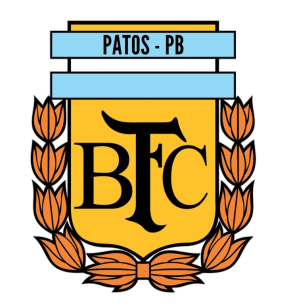 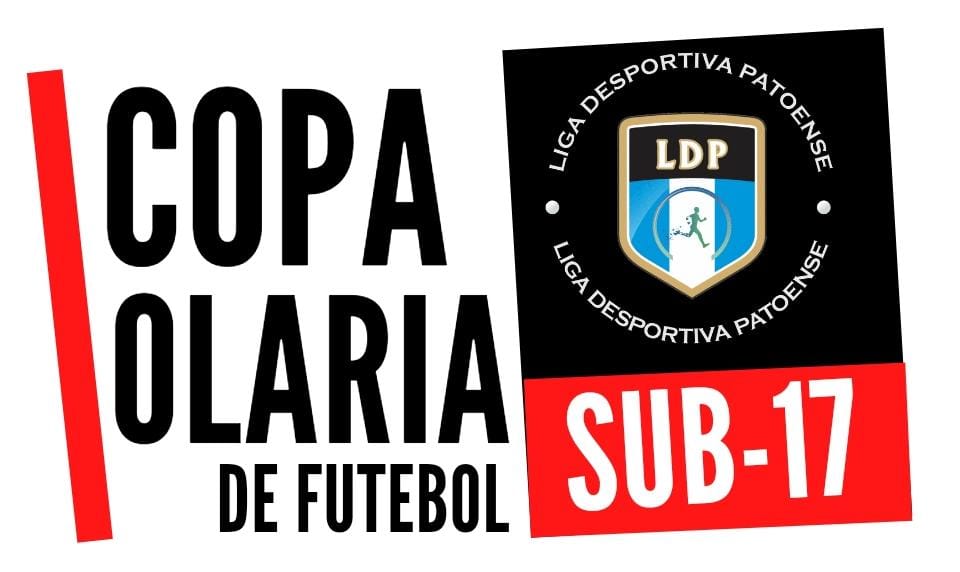       PRÉ-SUMULA     Copa Olaria de futebol –Sub 17DISPUTANTES:              XDATA/	/HORÁRIO:EQUIPE:  EQUIPE:  EQUIPE:  EQUIPE:  NºNOME COMPLETO JOGADORESNOME COMPLETO JOGADORESINSC. /LDP TÉCNICO: TÉCNICO:AUXILIAR :AUXILIAR :ATENDENTE:ATENDENTE: